Statement on the presence / absence of the conflict of interestsI, ___________________________________________________________________________,as an expert for proposed research development project submitted for participation in the competitive selection for grant support by National Research Foundation of Ukraine in order to avoid any prejudgment and a conflict of interests, inform that at the time of signing this statement:  I am informed about the terms of "Rules on Compliance with the Principles of Scientific Ethics and Conflict of Interests Prevention during the evaluation and competitive selection of projects funded by grant support of the National Research Foundation of Ukraine" and the consequences of violating the requirements of the specified Rules.Full Name______________________________________Place of work, position ____________________________________________Scientific degree ____________________________________Signature ____________________Date «________»____________ I have family relations with project applicants;____________________________________________________________(indicate the register number of the projects (like 2021.01/****) for which there is / there is not a conflict of interests)    Yes/No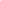 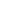 I have or had been employed (during the last three years prior to the announcement date of the competition) in an organization that is participant in the competitive selection;____________________________________________________________(indicate the register number of the projects (like 2021.01/****) for which there is / there is not a conflict of interests)   Yes/No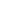 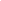 I have or had (during the last three years prior to the announcement date of the competition) membership in supervisory or controlling bodies in an organizations that is a participant in the competitive selection;______________________________________________________________(indicate the register number of the projects (like 2021.01/****) for which there is / there is not a conflict of interests)    Yes/No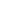 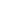 I am or was the scientific supervisor of one of the project applicants; _____________________________________________________________(indicate the register number of the projects (like 2021.01/****) for which there is / there is not a conflict of interests)    Yes/No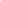 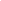 I am or was the scientific supervisor of one of the project applicants; _____________________________________________________________(indicate the register number of the projects (like 2021.01/****) for which there is / there is not a conflict of interests)I have or had (during the last three years prior to the announcement date of the competition)  supervisor among the project applicants;______________________________________________________________(indicate the register number of the projects (like 2021.01/****) for which there is / there is not a conflict of interests)    Yes/No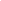 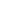 I have or had (during the last three years prior to the announcement date of the competition)  joint scientific publications with one of the project applicants or participated in joint scientific  projects;______________________________________________________________(indicate the register number of the projects (like 2021.01/****) for which there is / there is not a conflict of interests)     Yes/No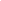 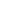 I have a personal conflict with one of the project applicants;______________________________________________________________(indicate the register number of the projects (like 2021.01/****) for which there is / there is not a conflict of interests)    Yes/No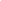 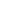 I have other direct scientific or commercial cooperation that may affect the objectivity of the  project evaluation (indicate it if it’s necessary);______________________________________________________________(indicate the register number of the projects (like 2021.01/****) for which there is / there is not a conflict of interests)    Yes/No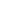 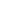 I have other direct scientific or commercial competition that may affect the objectivity of the  project evaluation (indicate it if it’s necessary);______________________________________________________________(indicate the register number of the projects (like 2021.01/****) for which there is / there is not a conflict of interests)  Yes/No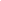 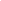 I am the Principal investigator or applicant of the project involved in an expert evaluation, review and rating____________________________________________________________(indicate the register number of the projects (like 2021.01/****) for which there is / there is not a conflict of interests)    Yes/No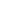 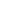 